Source: APG15-2/OUT-22preliminary views on WRC-15 agenda item 1.4Agenda Item 1.4: to consider possible new allocation to the amateur service on a secondary basis within the band 5 250-5 450 kHz in accordance with Resolution 649 (WRC-12);APT Preliminary Views:APT Members support relevant ITU-R studies on this issue.APT Members are of the view that the protection of the services to which the band is currently allocated and their future development should be ensured, through appropriate technical, operational and regulatory measures, where required. No constraints should also be imposed upon existing services and their future development in the frequency band 5 250-5 450 kHz.Other Views:NoneIssues for Consideration at APG15-3 Meeting:  It is recognized that more work is required to determine the optimum allocation(s) and to ensure that appropriate protection is given to the existing services.In view of the difficulties of the issue, further studies are required. APT members are therefore invited to carry out necessary studies in this regard and submit their contributions for further consideration in future APG15 meetings.____________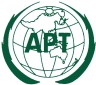 ASIA-PACIFIC TELECOMMUNITYAPT Conference Preparatory  Group for WRC-15APT Conference Preparatory  Group for WRC-15